Publicado en Madrid el 16/08/2022 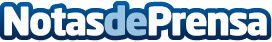 ‘Cuando el hielo deje de crujir’, una novela que analiza la caída del Imperio de Occidente escrita por el autor bilbaíno Santiago Díaz MorlánLa obra está ambientada en el 406 D.C. y acompaña a sus dos protagonistas, Quinto y Licia, en un viaje repleto de aventuras; pero también desventuras. Santiago Díaz Morlán ha realizado un exhaustivo trabajo de investigación con el objetivo de que las tramas encajen sin contradicciones al mismo tiempo que se respetan los tiempos históricosDatos de contacto:Alejandro Martí610680385Nota de prensa publicada en: https://www.notasdeprensa.es/cuando-el-hielo-deje-de-crujir-una-novela-que Categorias: Nacional Historia Educación Literatura Sociedad Entretenimiento http://www.notasdeprensa.es